PREPARATORIA Santa María 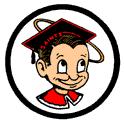 Reunión SSC  21 DE agosto, 2017 4:00pm salón 104Actas_______________________________________________________________________________________________Miembros presentes: Kristi Van Horn, Patty Wagner, Karen Draper, Ken Groppetti, Esperanza Romero, Joseph Domingues, Ricardo Perez, Jennifer Hernandez, Elizah Hernandez, Yesenia DeCasaus, Shannon PowellPresentaciones y Saludo a la Bandera: La reunión se llamó al orden a las 4:12 p.m. por Ken Groppetti. El saludo a la bandera fue dirigido por Ken Groppetti. Cada miembro se presentó tras el saludo. Aprobación de actas: Se hizo una moción y fue secundada y las actas fueron aprobadas como corregidas.Nominaciones y Elecciones: Se hicieron nominaciones para Presidente y ambos Ken Groppetti y Esperanza Romero aceptaron la nominación, Yesenia DeCasaus fue nominada para la Vicepresidencia y aceptó el puesto y Shannon Powell fue nominada para la secretaria.Resultados de la elección:		Presidente Esperanza Romero		Vice Presidente Yesenia DeCasaus		Secretaria Shannon PowellActualización del Presupuesto del SSC: El Presidente, Ken Groppetti, informó que el año pasado el SSC aprobó $320,000 en gastos, cuando el formulario de colores regresó la cantidad asignada ahora es de $280,000. El Sr. Domingues verificará esta información con Brenda en la Oficina del Distrito. Preguntará sobre los fondos traspasados y buscará aclaraciones sobre esta cantidad, ya que la nueva contabilidad de escape es difícil de entender. Si esta nueva cantidad es exacta entonces el SSC tendrá que priorizar la acción y los gastos.TOSA- Actualmente hay una posición de TOSA para buscar datos, de manera que el SSC pueda evaluar las metas del Plan Único de Rendimiento Estudiantil. El SSC tendrá que mirar estos datos del año pasado y evaluar cada meta con los datos de apoyo. El Sr. Domingues verificará si la posición de TOSA necesita publicarse de nuevo este año. Al evaluar las metas, el SSC ha decidido seleccionar una meta que se está llevando a cabo actualmente o que ha sucedido y una meta que aún no ha tenido lugar y evaluar una meta diferente en cada reunión durante este próximo año escolar. Se llamó a la atención del comité que hicimos un presupuesto para actividades que no han tomado lugar y hay más programas en este recinto escolar que podrían beneficiarse de la financiación. Mediante la evaluación de la meta que ya ha tenido lugar y una que no se ha llevado a cabo, ayudará a garantizar que todas las metas se están cumpliendo. El comité utilizará datos para asegurarse de que el dinero se gasta de manera efectivamente. En la siguiente reunión, el Sr. Domingues le pedirá al Sr. Campbell que informe sobre el estado de cada meta en el Plan Único de Rendimiento Estudiantil. El Sr. Campbell dejará saber al comité si la Meta esta "Iniciada, En Curso, o No Abordada". De allí el comité seleccionará las metas en las que se enfocará en cada mes.Patty Wagner sugirió que los datos para cada meta deben recopilarse del evento de manera oportuna y que la mayoría de los datos vendrán en forma de una encuesta.Todos los miembros estuvieron de acuerdo en cómo evaluaremos cada meta durante el transcurso del año.Seguridad: El Sr. Groppetti anunció que este miércoles 8/23/17 habrá un simulacro de incendio y terremoto entre las 9:30 y 9:45. Se preguntó cómo se informa a los nuevos maestros y sustitutos de los procedimientos de emergencia. A cada uno de ellos se le da una carpeta y el simulacro ayudará a asegurar que todo el personal esté al tanto de los procedimientos de emergencia. Además, Myrna Flores, Joe Domingues y Ken Groppetti tienen el Plan de Seguridad Escolar aprobado, y se subirá a One Drive.En el próximo mes habrá un enlace al programa de capacitación ALICE para todo el personal. Se sugirió que no sólo tenemos la capacitación en línea, sino también un entrenamiento en la escuela, y el Sr. Domingues se ocupará de esto en su próxima reunión en la Oficina del Distrito. El distrito y el sitio están buscando en la aplicación TITIAN HD que ayudará a notificar la administración de una emergencia en la escuela y luego se podrá enviar rápidamente a todos los estudiantes, personal y funcionarios de emergencia en caso de una emergencia. Esto viene a nivel del distrito.LACP financió las nuevas estaciones del Centro de Información de Emergencia en todos los salones. La escuela está esperando que lleguen 35 más para que todos los salones las tengan. En este momento no hay información en las carpetas y se sugirió que el Plan de Seguridad Escolar se coloque en ellas. Las estaciones de emergencia han sido un proceso de dos a tres años señaló Ken Groppetti y en este momento el maestro puede poner cualquier información de emergencia necesaria en la carpeta. Patty Wagner preguntó si podía mover el suyo a un lugar más deseable y el señor Domingues, aprobado.Formularios de rendición de cuentas: Ken Groppetti y Domingues querían comprobar la eficacia de los formularios de rendición de cuentas. ¿Se estaban utilizando, vale la pena el trabajo y el esfuerzo que se necesita para completarlos? Kristi VanHorn afirmó que son útiles, pero también es mucho trabajo. Se sugirió que deberían ser archivados por meta y acción en una carpeta para que puedan ser fácilmente referenciados. También se sugirió que necesitamos un proceso de SSC interno para saber qué se ordena y qué no se ordena y qué ha llegado. Esta será la información importante que necesita el Programa Federal de Monitoreo (FPM). Los formularios también deben estar en un lugar central como la sala de correo.Fechas de reunión para 2017-2018: Hora 4:00 pm-5:30 pm Salón 1049/11/1710/9/1711/13/1712/11/171/22/182/26/183/12/184/16/185/14/185/21/18 (si es necesario)Comentario Público: Se anunció que la banda de SMHS fue seleccionada para viajar a Washington DC el próximo verano y ¿hay algún financiamiento para ayudar con sus viajes? El Sr. Domingues dijo que está trabajando con la maestra de Banda para recaudar fondos.Cierre de reunión: la reunión concluyó a las 5:33pm